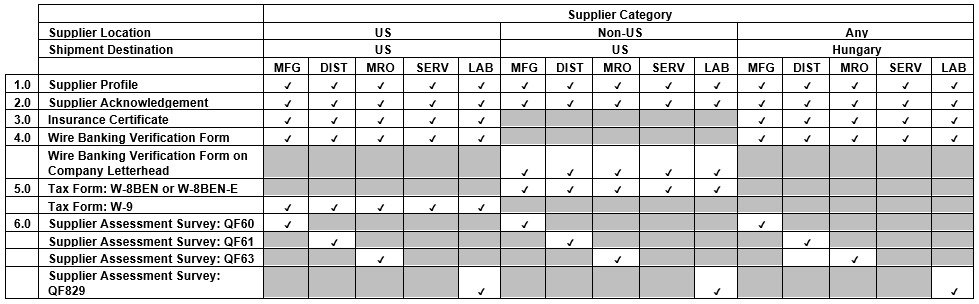 1.0 Supplier Profile / Perfil del Proveedor  I. Company Information / Información de la CompañíaTo be completed in English: / Debe completarse en inglés:Supplier Name / Nombre del Proveedor::	      Supplier Website / Sitio Web del Proveedor.:      Division/subsidiary (if applicable) of / División/subsidiaria (si se aplica) de:	     Address / Dirección:        		City, State, Zip / Ciudad, Estado, CP:      ,             Phone Number / Número de teléfono:         Fax Number / Número de Fax:       Email Address / Dirección de correo electrónico:	     CEO/President / CEO/Presidente:	      Controller / Controlador:       Plant Manager / Gerente de planta:       Country / Ciudad:      	Tax ID number (VAT#) / Número de identificación tributaria (IVA#)  :      Quality Manager / Gerente de calidad:      	Purchasing Manager / Gerente de compras:       Customer Service Rep / Representante del servicio de atención al cliente:      	Person who will receive Corrective Actions / Persona que recibirá acciones correctivas:	     Supplier Type / Tipo de Proveedor:Manufacturer / Fabricante  Distributor / Distribuidor  Manufacturer’s Rep / Representante del fabricante  Service Provider / Proveedor de serviciosCategoría de negocios: Propiedad extranjera   Gran Empresa   Empresa con propiedad minoritaria Propiedad de nativos americanos  Empresa auto certificada con pequeña desventaja pequeña empresa propiedad de veteranos discapacitados de servicio   Pequeña Empresa Gran Empresa propiedad de veteranos   Pequeña Empresa propiedad de veteranos Gran Empresa propiedad de mujeres Pequeña Empresa propiedad de veteranos Zona históricamente sin utilización  Pequeña EmpresaRegulatory Support Capability / Capacidad de soporte regulatorio:DFARS 252.225-7009   ITAR   RoHS/WEEE  REACH   Dodd-Frank DRC 3TG Conflict Mineral FreeCE   CCC   ATEX   PED   GOST-R   UL   ETL   California Prop 65Years in Business / Años en actividad comercial:	     	Product/Service at this Facility / Producto/Servicio en esta instalación:      Military/Aerospace / Militar/Aeroesapcial:	     	Commercial / Comercial:	     	Other / Otros:	     Personnel Totals / Totales del personalCompany / Compañía:       Management / Administración:       Engineering / Ingeniería:       Production / Producción:       Quality / Calidad:      Union Shop (Y/N) / Empresa sindicada (S/N):       	If “Y” Provide Contract Expiration Date / Sí contesta Sí,, entregue la fecha de vencimiento del contrato:         Plant Area / Área de planta:       	Capacity Utilization % / Utilización de capacidad %:        	Number of shifts / Número de turnos:       Trading Company Information (If Applicable) / Información sobre la compañía mercantil (si se aplica)	Company Name / Nombre de la compañía:      Address / Dirección:       City, State, Zip / Ciudad, Estado, CP:      ,             Country / Ciudad:      	Tax ID number (VAT#) / Número de identificación tributaria (IVA#)  :      Phone Number / Número de teléfono:       Fax Number / Número de Fax:       Email Address / Dirección de correo electrónico:      Appendix 1.SUPPLIER INFORMATION / INFORMACIÓN DEL PROVEEDOR Appendix 2.BANKING INFORMATION-Wire Suppliers (Suppliers with Foreign banks) / INFORMACIÓN BANCARIA-Proveedores de transferencias (Proveedores con bancos en el extranjero) Appendix 3.BANKING INFORMATION- ACH Suppliers (Suppliers with US Banks) / INFORMACIÓN BANCARIA-Proveedores ACH (Proveedores con bancos en los EE. UU.)Gexpro Services New Supplier Approval PacketTABLE OF CONTENTSSupplier Profile	2Supplier Acknowledgment	5Insurance Certificate	8Wire Banking Verification Form	8Tax Form    	9Supplier Assessment Survey	10Legal entity:  GS Operating, LLC dba Gexpro Services and GS Operating Hungary, LLC dba Gexpro Services (hereafter individually or collectively referred to as “Gexpro Services”)Please return all forms as indicated below in electronic format to the requesting Gexpro Services Representative:Gexpro Services - Paquete de aprobación de nuevo ProveedorTABLA DE CONTENIDOPerfil del Proveedor	2Confirmación del Proveedor	5Certificado de seguro	8Formulario de verificación de transferencia bancaria	8Formulario de impuestos	9Encuesta de evaluación de Proveedores	 10Entidad legal:  GS Operating, LLC dba Gexpro Services and GS Operating Hungary, LLC dba Gexpro Services (hereafter individually or collectively referred to as “Gexpro Services”)Por favor, entregue todos los formularios como se indica a continuación en formato electrónico al representante de Gexpro Services solicitante.MFG = uses machines, tools, and labor in an industrial production environment to transform raw materials into finished goods.DIST = buys, stocks, packages, and resells finished goods but does not transform the finished goods. MRO = provides supplies or goods that are used within the production process, but that aren't part of the final product (i.e. gloves, masks)SERV = provides indirect consumable material (i.e. bags, crates, boxes) provides packaging that does not transform the finished goods (i.e. kitting).LAB = provides third party laboratory testing or calibration servicesMFG = usa máquinas, herramientas y mano de obra en un entorno de producción industrial para transformar materia prima en productos terminadosMRO = proporciona suministros o bienes que se utilizan dentro del proceso de producción, pero que no son parte del producto final (es decir, guantes, máscaras)DIST = compra, almacena, empaqueta y revende productos terminados, pero no transforma los productos terminados.SERV = provee material consumible indirecto (Ej.: bolsas, embalajes, cajas), provee empaquetado que no transforma los productos terminados (Ej.:  armado de conjuntos).LAB = proporciona pruebas en laboratorios de terceros o servicios de calibraciónII. ITAR (International Traffic in Arms Regulation) / CDG (Canadian Controlled Goods Directorate) Registration Status DeclarationSupplier ITAR Registration Declaration: Company Name:	       Registration Expiration Date:       Supplier CDG Registration Declaration: Company Name:	       Registration Expiration Date:       III. Hazardous ProductsDo you supply any products that are considered hazardous, or any products that are hazardous when shipped together?  (If yes, you must agree to provide an MSDS sheet with each shipment and comply with US Dept of Transportation regulations) 	Yes:      		No:      IV. Payment Terms (No Exceptions to choices below)     	Suppliers not offering cash discount will be paid in Net Average 75 days from receipt of material
     	If you wish to be paid in less than 75 days, you may enroll in one of the two Gexpro Services Accelerated Payment Program.  The terms of the programs are as follows              2.5% Average 30, Net Average 75 days from                    receipt of material.  ___________________________________________________               Virtual MasterCard Payment (US Suppliers only). One Time MasterCard payments in lieu of Check payments in Net Average 30 Days. Gexpro Services does not charge any fees for participation in this program.  However, if your merchant charges fees, this will be your company’s responsibility.Company Name      Address      City      State      Zip      Accounts Receivable Phone Number      Accounts Receivable Contact Name      Accounts Receivable Email Address           	Important Note: To ensure timely payment, please submit all invoices (Drop & Stock) to the address identified on the Purchase Order. We need original invoices.     	Comments regarding terms:  V. Payment Method     	Wire Transfer Form (EFT)Currency: as on Purchase OrderVI. Other Key Terms:  INCOTERM: as indicated on the Purchase OrderFreight Min:Min Order Amt $:Important Note:  To ensure timely payment, please mail all invoices to the address identified on the Purchase Order.  We need original invoices.2.0 Supplier Acknowledgment Supplier (Legal Name)	:       (“Supplier”)Address			:      City, State, Country, Zip	:      Attention			:      Tax ID (EIN, SSN or other)	:      RE:	Gexpro Services Supplier AcknowledgmentDear Supplier:Gexpro Services is pleased to offer you the opportunity to sell your products through one or more of its sites.  To maintain its reputation as a supply chain solutions provider, Gexpro Services commits to provide its customers with top quality products from original equipment manufacturers, authorized distributors and/or other reputable vendors.  Accordingly, Gexpro Services requires that all suppliers acknowledge acceptance of the following terms prior to Gexpro Services agreeing to distribute any products or services.In consideration for Gexpro Services agreeing to sell Suppliers products and/or services (collectively “Products”), Supplier acknowledges and agrees as follows:Supplier is the original equipment manufacturer, the service provider, authorized distributor, reseller, representative and/or other authorized vendor for all Products offered for sale to Gexpro Services.Supplier warrants that the Products shall be new and covered by a warranty which is fully assignable by Gexpro Services to its customer.  Supplier also warrants that the Products shall be free from defects in material, workmanship and title, and will conform to the requirements of any applicable purchase order issued by Gexpro Services and accepted by Supplier.  Supplier further warrants that the Products will not contain asbestos.  Supplier agrees to defend Gexpro Services and any Gexpro Services customer, at Supplier’s expense, against all claims made against Gexpro Services or Gexpro Services’ customer, arising out of or relating to Supplier’s Products, including but not limited to, claims based on (1) breach of any of the warranties set forth in this agreement, (2) late performance (except excusable delays), (3) defective Products, (4) failure of Products to conform to specifications, or (5) infringement of any patent, trademark or copyright. Seller further agrees to indemnify Gexpro Services and Gexpro Services’ customer for all judgments, settlements, expenses and legal fees that Gexpro Services and Gexpro Services’ customer incurs arising from such claims, including, if Supplier fails to defend, legal fees and expenses of enforcement of this indemnity. Supplier shall keep confidential any technical, process, proprietary or economic information derived from drawings, models, specifications and any other data and/or information furnished by Gexpro Services or Gexpro Services’ customer (the “Confidential Information”) and shall not divulge, directly or indirectly, the Confidential Information for the benefit of any other party without Gexpro Services’ prior written consent. The restrictions in this Section regarding the Confidential Information shall not apply as to particular portions of the Confidential Information disclosed by Gexpro Services to Supplier if such information: (i) is or becomes generally available to the public other than as a result of disclosure by Supplier; (ii) was available on a non-confidential basis prior to its disclosure to Supplier; (iii) is or becomes available to Supplier on a non-confidential basis from a source other than Gexpro Services when such source is not, to the best of Supplier’s knowledge, subject to a confidentiality obligation with Gexpro Services, or (iv) was independently developed by Supplier, without reference to the Confidential Information, and Supplier can verify the development of such information by written documentation. Upon request of Gexpro Services, Supplier shall promptly return to Gexpro Services or destroy (with such destruction certified in writing by Supplier) all Confidential Information, including any copies thereof.   Supplier shall not make any announcement, take or release any photographs (except for its internal operation purposes for the manufacture and assembly of the goods), or release any information concerning this Agreement or any part thereof or with respect to its business relationship with Gexpro Services, to any third party, member of the public, press, business entity, or any official body except as required by applicable law, rule, injunction or administrative order without Gexpro Services’ prior written consentSupplier shall maintain during the term of this agreement, at its own expense, insurance coverage that is commercially reasonable given industry practice for a similarly situated business, but in no event shall such coverage be less than the minimum insurance requirements. Gexpro Services shall be added as an additional insured on the Commercial General Liability and Auto policies.  All required policies shall contain a waiver of Subrogation in favor of Gexpro Services.  Supplier’s insurance shall be primary to and non-contributory with any other insurance carried by Gexpro Services and/or its parent.  Supplier agrees to provide Gexpro Services notice of any change in, or cancellation of, the above insurance policies in accordance with policy provisions. Upon request, Supplier shall provide Gexpro Services with an insurance certificate reflecting the limits and terms.Supplier agrees to comply with all applicable laws and regulations where the Products are manufactured and/or delivered.Supplier acknowledges receipt of Gexpro Services’ Code of Conduct and Gexpro Services’ Supplier Code of Conduct which are available at www.gexproservices.com. Supplier further acknowledges that compliance with the principles contained therein is a material part of this agreement.    Supplier acknowledges and agrees that additional terms and specifications that appear on any purchase order issued by Gexpro Services and accepted by Supplier shall apply to that particular order.This agreement shall inure to the benefit of the parties hereto and their respective successors and/or assigns.This agreement and all disputes related to it shall be governed by the laws of the State of Hungary without giving effect to its conflict of law rules.Please acknowledge your acceptance of this agreement by having an authorized representative of Supplier sign in the space provided below.Sincerely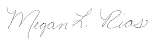 Megan RiosGexpro ServicesAcknowledged and agreed to by:SUPPLIERSignature: __________________________________Printed Name:      Title:      Date:      3.0 Insurance CertificateAttach a Certificate of Insurance/Product LiabilityAnnually: Resubmit updated Certificate of Insurance to Gexpro Services at suppliermanagement@gexproservices.com.4.0 Wire Banking Verification FormNon-US Suppliers Shipping to US: Wire Banking Verification Form must be printed on Supplier Letterhead.  If Manufacturer has an Import/Export license, manufacturer must complete and sign the Wire Banking Verification Form.  If Manufacturer does not have an Import/Export license, the Import/Export Entity that the manufacturer uses is required to complete and sign relevant Wire Banking Verification and EFT form information.SUPPLIER INFORMATION Appendix 1.Above named Supplier hereby authorizes Gexpro Services to originate Automated Clearing House electronic funds transfer (EFT) credit entries to Supplier's account, as indicated below, for payment of goods and/or services.   BANKING INFORMATION-Wire Suppliers (Suppliers with Foreign banks) Appendix 2.BANKING INFORMATION- ACH Suppliers (Suppliers with US Banks)Appendix 3.Supplier acknowledges and agrees that the terms and conditions of all agreements with Gexpro Services concerning the method and timing of payments for goods and services shall be amended as provided herein.  If payment date falls on a weekend or holiday, funds will be deposited the following business day.  Supplier shall be responsible for any loss, which may arise by reason of any error, mistake or fraud regarding the information Supplier has provided in this agreement.  This authority shall remain in effect until fifteen (15) days after Financial Institution, at address shown above, and Gexpro Services, at address shown below, have received written cancellation from Supplier. Notice of cancellation shall in no way affect credit or debit entries initiated prior to actual receipt and processing of notice. Supplier understands that Gexpro Services may suspend this Agreement at any time. By signing this Authorization, Supplier in no way relinquishes any legal right to dispute any item. Supplier Authorization:      					    Authorized Name ________________________	               	(Signature Required)	                  	      	     		  	   Title		                Date5.0 Tax Form5.1 W-8BEN or W-8BEN-E (Non-US Supplier Only)  Non-US Suppliers shipping to any US destination must submit either the W-8BEN or W-8BEN-E Certificate of Status of Beneficial Owner.W-8BEN - Certificate of Foreign Status of Beneficial Owner for United States Tax Withholding and Reporting (Individuals)For Use By IndividualsDownload and Complete the W-8BEN form http://www.irs.gov/pub//irs-pdf////fw8ben.pdfInstructions to Complete the W-8BEN form can be found at http://www.irs.ustreas.gov/pub/irs-pdf/iw8ben.pdfW-8BEN-E - Certificate of Status of Beneficial Owner for United States Tax Withholding and Reporting (Entities)For Use By EntitiesDownload and Complete the W-8BEN-E form http://www.irs.gov/pub/irs-pdf/fw8bene.pdfInstructions to Complete the W-8BEN-E form can be found at http://www.irs.gov/pub/irs-pdf/iw8bene.pdf5.2 W-9 (US Supplier Only)  US Suppliers shipping to any US destination must submit the Request for Taxpayer Identification Number and Certification.W-9 - Certificate of Foreign Status of Beneficial Owner for United States Tax Withholding and Reporting (Individuals)Download and Complete the W-9 form http://www.irs.gov/pub/irs-pdf/fw9.pdf6.0 Supplier Assessment Survey6.1 Supplier Assessment – QF60 – ManufacturerALL MANUFACTURERS:The Supplier Assessment - Manufacturer, form QF60, is intended to furnish data about your Quality Management System (QMS) and its ability to assure and maintain the quality of your products and services.  All elements must be completed. Answer questions that do not pertain to you as N/A.Submit supplemental data on additional sheets as necessary.If you are ISO certified, please submit a digital copy of your registration certificate with this survey.The completed Supplier Assessment - Manufacturer – QF60 – and any supporting documentation must be submitted in electronic form when returning the supplier approval package.MEXICO / ASIA / INDIA / EASTERN EUROPE MANUFACTURERS:In addition to the steps above, contact your Gexpro Services Buyer to arrange an on-site audit.6.2 Supplier Assessment – QF61 – Distributor ALL DISTRIBUTORS:The Supplier Assessment - Distributor, form QF61, is intended to furnish data about your Quality Management System (QMS) and its ability to assure and maintain the quality of your products and services.  All elements must be completed. Answer questions that do not pertain to you as N/A.Submit supplemental data on additional sheets as necessary.If you are ISO certified, please submit a digital copy of your registration certificate with this survey.The completed Supplier Assessment - Distributor – QF61 – and any supporting documentation must be submitted in electronic form when returning the supplier approval package.MEXICO / ASIA / INDIA / EASTERN EUROPE DISTRIBUTORS:In addition to the steps above, contact your Gexpro Services Buyer to arrange an on-site audit.6.3 Supplier Assessment – QF63 – MRO SuppliersALL MRO SUPPLIERS:The Supplier Assessment - MRO, form QF63, is intended to furnish data about your Quality Management System (QMS) and its ability to assure and maintain the quality of your products and services.  All elements must be completed.  Answer questions that do not pertain to you as N/A.Submit supplemental data on additional sheets as necessary.If you are ISO certified, please submit a digital copy of your registration certificate with this survey.The completed Supplier Assessment - MRO - QF63 - and any supporting documentation must be submitted in electronic form when returning the supplier approval package.6.4 Supplier Assessment – QF829 – Laboratory ALL LABORATORIES:The Supplier Assessment - Distributor, form QF829, is intended to furnish data about your Quality Management System (QMS) and its ability to assure and maintain the quality of your products and services.  All elements must be completed. Answer questions that do not pertain to you as N/A.Submit supplemental data on additional sheets as necessary.If you are ISO certified, please submit a digital copy of your registration certificate with this survey.The completed Supplier Assessment - Laboratory – QF829 – and any supporting documentation must be submitted in electronic form when returning the supplier approval package.II. Declaración de estado de registro de ITAR (Reglamento sobre el tráfico internacional de armas) / CDG (Dirección General de Mercancías Controladas de Canadá)Declaración de registro de ITAR del proveedor: Nombre de la compañía:	       Fecha de vencimiento del registro:       Supplier de registro de CDG: Nombre de la compañía:	       Fecha de vencimiento del registro:       III. Productos peligrosos¿Provee algún producto que se considere peligroso, o productos que resulten peligrosos cuando se los transporta juntos?  (Si responde sí, debe acordar la provisión de una hoja MSDS con cada embarco y cumplir con las regulaciones del Departamento de Transporte de los EE. UU. 	Sí:      		No:      IV. Condiciones de pago (Sin Excepciones a las opciones que figuran a continuación)     	Los proveedores que no ofrecen un descuento en efectivo recibirán el pago en un promedio neto de 75 días desde la recepción del material
     	Si desea que le paguen en menos de 75 días, debe inscribirse uno de los dos programas Gexpro Services Accelerated Payment.  Los términos de estos  programas son los siguientes:           2.5% Promedio Neto 30, Promedio de 75 días desde la recepción del material. ______________________________________________________             Pago virtual con MasterCard (solo proveedores estadounidenses). Pagos de One Time MasterCard en lugar de pagos de cheques en promedio neto de 30 días. Gexpro Services no cobra ninguna tarifa por participar en este programa. Sin embargo, si su comerciante cobra tarifas, esta será responsabilidad de su empresa.                Nombre de empresa
Dirección
Ciudad
Estado
Cremallera
Número de teléfono de cuentas por cobrar
Nombre de contacto de cuentas por cobrar
Dirección de correo electrónico de cuentas por cobrar     	Nota Importante: Para garantizar el pago en tiempo y forma, por favor envíe todas las facturas (Drop & Stock) a la dirección identificada en la Orden de Compra. Necesitamos facturas originales.     	Comentarios respecto de los términos:V. Método de pago     	formulario de transferencia bancaria (EFT)Se usará la divisa que figura en la Orden de Compra.VI. Otros Términos claves  INCOTERM: como se indica en la Orden de CompraFlete Mín:Cant. Mín. de Orden $:Nota Importante:  Para garantizar el pago en tiempo y forma, por favor envíe por correo todas las facturas a la dirección identificada en la Orden de Compra.  Necesitamos facturas originales.2.0 Confirmación del proveedor  Proveedor (Razón social)	:       (“Proveedor”)Dirección	:      Ciudad, País, Estado, CP	:      Atención	:      Id tributario (EIN, SSN u otro other)	:      RE:	Gexpro Services Reconocimiento del proveedorEstimado Proveedor:Gexpro Services se complace de ofrecerle la oportunidad de vender sus productos a través de uno o más de sus sitios.  Para mantener su reputación como proveedor de soluciones de cadena de provisión, Gexpro Services se compromete a brindar a sus clientes productos de la más alta calidad a partir de fabricantes de equipamiento original y/o otros proveedores reconocidos.  En consecuencia, Gexpro Services requiere que todos los proveedores confirmen la aceptación de los siguientes términos antes de que Gexpro Services acuerde distribuir cualquier producto o servicio.En consideración para que Gexpro Services acuerde vender productos y/o servicios de los Proveedores (colectivamente «Productos»), el proveedor confirma y acuerda lo siguiente:El Proveedor es el fabricante de equipamiento original, el proveedor de servicio, distribuidor autorizado, revendedor, representante y/o cualquier otro vendedor autorizado para todos los Productos que se ofrecen para venta a Gexpro Services.El Proveedor garantiza que los Productos serán nuevos y estarán cubiertos por una garantía que Gexpro Services puede asignar completamente a su cliente.  El Proveedor también garantiza que los Productos estarán libres de defectos en el material, mano de obra y título, y que cumplirán con los requisitos de cualquier orden de compra aplicable emitida por Gexpro Services y aceptada por el Proveedor.  Además, el Proveedor garantiza que los productos no contienen asbestos.  El Proveedor acuerda defender a Gexpro Services y a cualquier cliente de Gexpro Services, a expensas del Proveedor, contra todos los reclamos hechos contra Gexpro Services o el cliente de Gexpro Services que surjan o se relacionen con los Productos del Proveedor, incluido pero sin limitarse a (1) incumplimiento de cualquiera de las garantías establecidas en este acuerdo, (2) cumplimiento tardío (excepto retrasos excusables, (3) Productos defectuosos, (4) falla de cualquier producto en el cumplimiento de especificaciones, o (5) violación de cualquier patente, marca comercial registrada o derechos de propiedad intelectual. Además, el Vendedor acuerda indemnizar a Gexpro Services y al cliente de Gexpro Services por todos los juicios, liquidaciones, gastos y tarifas legales en las que pueda incurrir Gexpro Services y el cliente de Gexpro Services que se desprenda de dichos reclamos, incluidos, si el Proveedor no logra defender, las tarifas legales y gastos a raíz del cumplimiento de esta indemnización. El Proveedor deberá mantener la confidencialidad de cualquier información  propietaria o económica derivada de los gráficos, modelos , especificaciones y cualquier otro dato y/o información provista por Gexpro Services o el cliente de Gexpro Services (la «Información confidencial») y no podrá divulgar, en forma directa o indirecta, la Información Confidencial para beneficio de cualquier otra parte sin el consentimiento previo por escrito de Gexpro Services. Las restricciones en esta Sección respecto de la Información Confidencial no se aplicarán  en secciones particulares de la Información Confidencial revelada por Gexpro Services al Proveedor si tal información: (i) está o se vuelve disponible generalmente al público por motivos ajenos a la divulgación pr parte del Proveedor; (ii) estaba disponible en base no confidencial antes de la divulgación al Proveedor ; (iii) está o se vuelve disponible para el Proveedor en base no confidencial de una fuente distinta a Gexpro Services cuando dicha fuente no es, según conocimiento del Proveedor, sujeta a obligaciones de confidencialidad con Gexpro Services, o (iv) la desarrolló el Proveedor independientemente, sin referencia a la Información Confidencial, y el Proveedor puede verificar el desarrollo de tal información por medio de documentación escrita. Previa solicitud de Gexpro Services, el Proveedor deberá devolver en forma expedita a Gexpro Services o destruir (con dicha destrucción certificada por escrito por el Proveedor) toda la Información Confidencial, incluidas las copias que se incluyen en la presente.   El Poveedor no hará ningún anuncia, ni tomará o liberará fotografías (salvo para propósitos de operación interna para l manufactura o ensamblaje de los productos), ni revelará cualquier información concerniente a este Acuerdo o cualquier parte del mismo, ni respecto de su relación comercial con Gexpro Services, a cualquier tercero, miembro del público, la prensa, entidad comercial o cualquier cuerpo oficial, según lo requiera la letra de la lley, un mandato judicial o una orden administrativa aplicable sin consentimiento por escrito previo de Gexpro Services.El Proveedor deberá mantener, durante el plazo de este acuerdo y a expensas propias, una cobertura de seguro que corresponda a una práctica industrial comercialmente razonable para una empresa en situación similar, pero bajo ningún concepto esta cobertura será menor a los requisitos de seguro mínimos. Gexpro Services se adosará como cobertura adicional en las políticas del seguro de responsabilidad civil comercial general y automovilística.  Todas las políticas requeridas deberán contener una exención de responsabilidad de subrogación.   El seguro del Proveedor deberá ser primario a y no contributivo con cualquier otro seguro de Gexpro Services y/o su matriz.  El Proveedor acuerda dar a Gexpro Services notificación de cualquier cambio en, o cancelación de, las políticas de seguro anteriores de conformidad con las provisiones de políticas. Previa solicitud, el Proveedor deberá proporcionar a Gexpro Services un certificado de seguro que refleje los límites y términos.El Proveedor acuerda cumplir con todas las leyes y regulaciones aplicables en el lugar de fabricación y/o entrega de los Productos.El proveedor confirma la recepción del Código de Conducta de Gexpro Services y del Código de conducta del proveedor que se encuentra disponible en www.gexproservices.com bajo supplier information. Además, el Proveedor confirma que el cumplimiento con los principios contenidos en la presente es parte material de este acuerdo.    El proveedor confirma y acuerda que los términos y especificaciones adicionales que aparezcan en cualquier orden de compra emitida por Gexpro Services y aceptada por el Proveedor se aplicarán en esa orden particular.Este acuerdo entrará en vigencia a beneficio de las partes a quien esto compete y sus respectivos sucesores y/o asignados.Este acuerdo y todas las disputas relacionadas con el mundo estarán sujetas a las leyes del estado de Hungría sin dar efecto a su conflicto de reglas de ley.Por favor, confirme su aceptación de este acuerdo haciendo que un representante autorizado del Proveedor firme en el espacio provisto más abajo.Atentamente,Megan RiosGexpro ServicesConfirmado y acordado por:PROVEEDORFirma: __________________________________Nombre en imprenta:      Título:      Fecha:      3.0 Certificado de seguroAdjunte un certificado de seguro/responsabilidad de productoAnualmente: Vuelva a enviar el certificado actualizado de seguro a Gexpro Services a suppliermanagement@gexproservices.com.4.0 Formulario de verificación de transferencia bancariaProveedores no ubicados en EE. UU. que envían productos a EE. UU.: El formulario de verificación de transferencia bancaria debe imprimirse con membrete del Proveedor.  Si el Fabricante tiene una licencia de Importador/Exportador, el fabricante debe completar y firmar el Formulario de verificación de transferencia bancaria.  Si el Fabricante no tiene una licencia de Importación/Exportación, la entidad de Importación/Exportación que utiliza el fabricante deberá completar y firmar la verificación de transferencia bancaria relevante y la información del formulario EFT.INFORMACIÓN DEL PROVEEDOR Appendix 1.El Proveedor nombrado anteriormente en el presente documento autoriza a Gexpro Services a originar entradas de crédito para transferencia de fondos electrónicos (EFT) de Automated Clearing House en la cuenta del Proveedor, como se indica más abajo, para el pago de productos y/o servicios.   INFORMACIÓN BANCARIA-Proveedores de transferencias (Proveedores con bancos en el extranjero) Appendix 2.INFORMACIÓN BANCARIA-Proveedores ACH (Proveedores con bancos en los EE. UU.)Appendix 3.El Proveedor confirma y acuerda que los términos y condiciones de todos los acuerdos con Gexpro Services relacionados con el método y los tiempos de pagos para productos y servicios se enmendarán según lo que indica el presente documento.  Si la fecha de pago cae en un fin de semana o un feriado, los fondos se depositarán el siguiente día comercial.  El Proveedor será responsable de cualquier pérdida que pueda incurrir por error, equivocación o fraude relacionado con la información que el Proveedor haya provisto en este acuerdo.  Esta autoridad se mantendrá en efecto hasta quince (15) días después de la Institución Financiera, en la dirección que se muestra anteriormente y Gexpro Services, en la dirección que se muestra más abajo, hayan recibido la cancelación por escrito del Proveedor. El aviso de cancelación no afectará de ningún modo las entradas de crédito o débito iniciadas antes de el procesamiento de aviso y la recepción real. El Proveedor entiende que Gexpro Services podría suspender este Acuerdo en cualquier momento. Al firmar esta Autorización, el Proveedor no renuncia a ningún derecho legal de disputar cualquier artículo. Autorización del Proveedor:      					           Nombre autorizado ________________________	           		(Requiere firma)      		   Título		  Fecha5.0 Formulario de impuesto5.1 W-8BEN o W-8BEN-E (Proveedores no ubicados en EE. UU. únicamente)  Los Proveedores no ubicados en EE.UU. que envían productos a cualquier destino dentro de los EE. UU. deberán enviar el certificado de condición del propietario beneficiario W-8BEN o W-8BEN-E.W-8BEN - Certificado de condición de extranjero del propietario beneficiario a efectos de retención de impuestos y reporte en  los Estados Unidos (particulares)Para uso de particularesDescargue y complete el formulario W-8BEN de http://www.irs.gov/pub//irs-pdf////fw8ben.pdfPuede encontrar instrucciones para completar el formulario W-8BEN en http://www.irs.ustreas.gov/pub/irs-pdf/iw8ben.pdfW-8BEN - Certificado de condición de estado del propietario beneficiario a efectos de retención de impuestos y reporte en  los Estados Unidos (Entidades)Para uso de entidadesDescargue y complete el formulario W-8BEN-E http://www.irs.gov/pub/irs-pdf/fw8bene.pdfPuede encontrar instrucciones para completar el formulario W-8BEN-E en http://www.irs.gov/pub/irs-pdf/iw8bene.pdf5.2 W-9 (Proveedores de EE.UU. únicamente)  Los Proveedores estadoundienses que enviar mercadería a cualquier destino dentro de los EE. UU. deberán enviar la Solicitud y Certificación del Número de Identificación del ContribuyenteW-9- Certificado de condición de extranjero del propietario beneficiario a efectos de retención de impuetos y reporte en  los Estados Unidos (particulares)Descargue y complete el formulario W-9 de http://www.irs.gov/pub/irs-pdf/fw9.pdf6.0 Encuesta de evaluación de Proveedores6.1 Evaluación del Proveedor – QF60 – FabricanteTODOS LOS FABRICANTES:El formulario QF60 de Evaluación de Proveedor - Fabricante está orientado a brindar datos sobre su Sistema de Administración de Calidad (QMS) y su capacidad de asegurar y mantener la calidad de sus productos y servicios.  Se deben completar todos los elementos. Responda las preguntas que no se apliquen a usted como N/A.Envíe información adicional en hojas adjuntas, segaún sea necesario,Si tiene certificación ISO, por favor adjunte una copia digital de su certificado de registro con esta encuesta.La documentación completada de Evaluación del Proveedor - QF60 - y cualquier otra documentación de soporte debe entregarse en formato electrónico cuando se devuelve el paquete de aprobación de proveedor.MÉXICO / ASIA / INDIA / EUROPA ORIENTAL - FABRICANTES:Además de los pasos detallados anteriormente, contacte a su Comprador de Gexpro Services para concertar una auditoría in situ.6.2 Evaluación del Proveedor – QF61 – Distribuidor TODOS LOS DISTRIBUIDORESEl formulario QF61 de Evaluación de Proveedor - Distribuidor está orientado a brindar datos sobre su Sistema de Administración de Calidad (QMS) y su capacidad de asegurar y mantener la calidad de sus productos y servicios.  Se deben completar todos los elementos. Responda las preguntas que no se apliquen a usted como N/A.Envíe información adicional en hojas adjuntas, segaún sea necesario,Si tiene certificación ISO, por favor adjunte una copia digital de su certificado de registro con esta encuesta.La documentación completada de Evaluación del Distribuidor- QF61 - y cualquier otra documentación de soporte debe entregarse en formato electrónico cuando se devuelve el paquete de aprobación de proveedor.MÉXICO / ASIA / INDIA / EUROPA ORIENTAL - DISTRIBUIDORES:Además de los pasos detallados anteriormente, contacte a su Comprador de Gexpro Services para concertar una auditoría in situ.6.3 Evaluación de proveedores - QF63 - Proveedores de MROTODOS LOS PROVEEDORES DE MRO:1) La Evaluación de proveedores - MRO, formulario QF63, está destinada a proporcionar datos sobre su Sistema de gestión de calidad (QMS) y su capacidad para asegurar y mantener la calidad de sus productos y servicios. Todos los elementos deben ser completados. Responda preguntas que no le correspondan como N / A.2) Envíe datos suplementarios en hojas adicionales según sea necesario.3) Si tiene certificación ISO, envíe una copia digital de su certificado de registro con esta encuesta.4) La Evaluación del Proveedor completada - MRO - QF63 - y cualquier documentación de respaldo debe presentarse en forma electrónica al devolver el paquete de aprobación del proveedor.6.4 Evaluación del Proveedor – QF829 – Laboratorio TODOS LOS LABORATORIOSEl formulario QF829 de Evaluación de Proveedor - Laboratorio está orientado a brindar datos sobre su Sistema de Administración de Calidad (QMS) y su capacidad de asegurar y mantener la calidad de sus productos y servicios.  Se deben completar todos los elementos. Responda las preguntas que no se apliquen a usted como N/A.Envíe información adicional en hojas adjuntas, segaún sea necesario,Si tiene certificación ISO, por favor adjunte una copia digital de su certificado de registro con esta encuesta.La documentación completada de Evaluación del Laboratorio – QF829 - y cualquier otra documentación de soporte debe entregarse en formato electrónico cuando se devuelve el paquete de aprobación de proveedor.SUPPLIER NAME (“SUPPLIER”) / NOMBRE DEL PROVEEDOR («PROVEEDOR»)DATE / FECHAGEXPRO SERVICES SUPPLIER APCODE / CÓDIGO DE PROVEEDOR GEXPRO SERVICESREMIT TO ADDRESS (HOW IT SHOULD APPEAR ON INVOICES) / REMITIR A LA DIRECCIÓN (CÓMO DEBE APARECER EN FACTURAS)CITY / CIUDADSTATE / COUNTRY / ESTADO / PAÍSZIP  / CÓDIGO POSTAL ACCOUNTING CONTACT NAME / NOMBRE DE CONTACTO DE CONTADURÍATELEPHONE / TELÉFONOFAX NUMBER / NÚMERO DE FAXTAXPAYER ID / ID DEL CONTRIBUYENTEEMAIL ADDRESS FOR REMITTANCE ADVICE / DIRECCIÓN DE CORREO ELECTRÓNICO PARA AVISO DE PAGOPRIMARY BANK NAME / NOMBRE DE BANCO PRIMARIO PRIMARY BANK ADDRESS / DIRECCIÓN DE BANCO PRIMARIOCURRENCY / MONEDA CITY / CIUDAD STATE / COUNTRY / ESTADO / PAÍS ZIP / CÓDIGO POSTAL ACCOUNT NUMBER / NAME or IBAN NUMBER / NÚMERO / NOMBRE DE CUENTA O NÚMERO DE IBANABA ROUTING NUMBER  or SWIFT CODE / NÚMERO DE RUTA ABA O CÓDIGO SWIFTPHONE / TELÉFONO BANK CONTACT NAME  / NOMBRE DE CONTACTO DE BANCO BANK ACCOUNT TYPE / VERIFICACIÓN DE TIPO DE
CHECKING / CUENTA     SAVINGS / AHORRO INTERMADIATE BANK NAME (if used) / NOMBRE DE BANCO INTERMEDIARIO (si se utiliza)INTERMEDIATE BANK ADDRESS / DIRECCIÓN DE BANCO INTERMEDIARIO CURRENCY / MONEDA CITY / CIUDAD STATE / COUNTRY / ESTADO / PAÍS ZIP / CÓDIGO POSTAL PHONE / TELÉFONO BANK CONTACT NAME / NOMBRE DE CONTACTO DE BANCO BANK ACCOUNT TYPE / VERIFICACIÓN DE TIPO DE
CHECKING / CUENTA     SAVINGS / AHORRO PRIMARY BANK NAME / NOMBRE DE BANCO PRIMARIO PRIMARY BANK ADDRESS / DIRECCIÓN DE BANCO PRIMARIOCURRENCY / MONEDA CITY / CIUDAD STATE / COUNTRY / ESTADO / PAÍS ZIP / CÓDIGO POSTAL ACCOUNT NUMBER / NAME or IBAN NUMBER / NÚMERO / NOMBRE DE CUENTA O NÚMERO DE IBANABA ROUTING NUMBER  or SWIFT CODE / NÚMERO DE RUTA ABA O CÓDIGO SWIFTPHONE / TELÉFONO BANK CONTACT NAME  / NOMBRE DE CONTACTO DE BANCO BANK ACCOUNT TYPE / VERIFICACIÓN DE TIPO DE
CHECKING / CUENTA     SAVINGS / AHORRO 